致知達德個人篇：積極進取取法乎上、盡其在我故事：毛遂自薦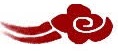 看故事故事改編自（漢）司馬遷《史記．平原君虞卿列傳》一起分享如果毛遂那次沒有自薦，你猜趙國會怎樣呢？而毛遂日後還有一展所長的機會嗎？為甚麼？有些人主動爭取機會，有些人等待機會，哪些人較為可取？為甚麼？你認為自薦是一件難為情的事嗎？你曾要求老師或家長委派任務給你嗎？試跟同學分享你的經驗。假如你想向老師推薦自己成為服務生，你除了要有勇氣外，還要考慮甚麼條件？如果因自薦而令別人誤解你是愛出風頭的人，你會怎樣向別人澄清誤會呢？多讀一點名句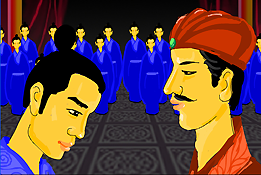 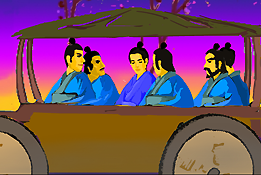 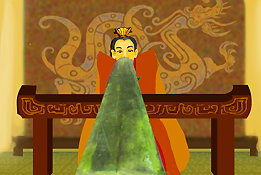 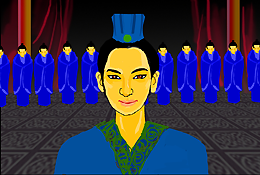 